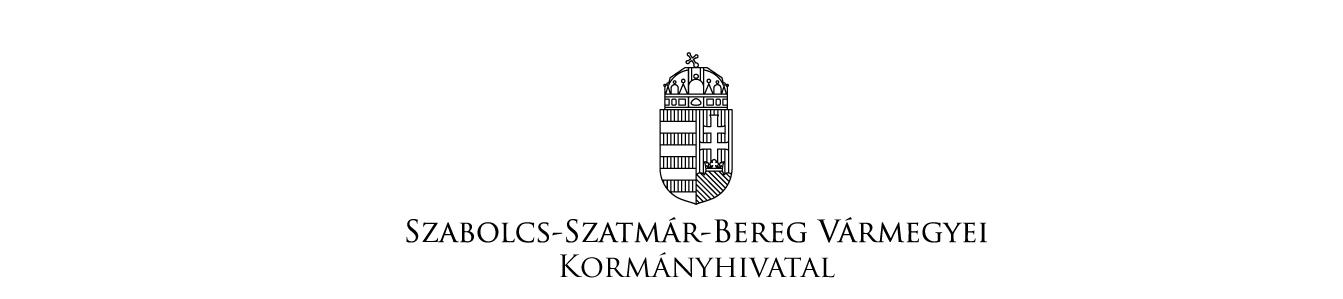 TÁJÉKOZTATÓA Szabolcs-Szatmár-Bereg Vármegyei Kormányhivatal Agrárügyi Főosztály Földművelésügyi Osztálya halőr  vizsgát szervez. Az alábbi időpontban:Időpont: 2024. május 6.(csütörtök)Regisztráció: 900-0930 óra Vizsga: 0930Helyszín: 4400 Nyíregyháza, Kótaji u. 33. Földszinti Tanácsterem (földszint 12.)Jelentkezés módja: e-Papír útján (Általános célú elektronikus kéreleműrlap szolgáltatás)A bejelenteni kívánt vizsgázó pontos személyes adatainak feltűntetésével, valamint a működési terület pontos megnevezésével lehetséges a jelentkezés.Jelentkezési és fizetési határidő: 2024. április 30. (hétfő)A befizetési igazolást a fenti e-mail címre szíveskedjenek megküldeni.A hivatásos halőr és társadalmi halőr vizsgáztatásának díja 5000,- Ft, valamint az esküokmány díja 3000-Ft, melyet a Szabolcs-Szatmár-Bereg Vármegyei Kormányhivatal 10044001-00336073-00000000 számú bankszámlájára kell befizetni.Befizetés módja: átutalás/készpénz átutalási megbízás (csekk a fenti címen átvehető)A közlemény rovatban fel kell tüntetni magánszemély esetén: - a vizsgára jelentkező nevét- adószámát- a befizetés jogcímét (halőri vizsgadíj) - lakcím- foglalkoztató halgazdálkodásra jogosult megnevezése (ha van ilyen)FIGYELEM: Ha a vizsgára a halgazdálkodásra jogosult több halőrt/halőr jelöltet küld, a befizetést egy összegben kérjük elvégezni, a halgazdálkodásra jogosult számlájáról utalva. Az átutalás közlemény rovatában a halgazdálkodásra jogosult nevét, címét és adószámát kötelező feltüntetni!A vizsgára a vizsgázó hozza magával személyi azonosító igazolványát és lakcímkártyáját, a vizsgadíj befizetését igazoló szelvényt, tollat és  2 darab színes igazolványkép méretű fényképet.A hivatásos és társadalmi halőr vizsga a halászattal és horgászattal kapcsolatos ismeretekből, a halgazdálkodás és halvédelem, a halászati őrzés, kapcsolatos jogszabályok ismeretéből áll.A vizsga leírása: 2 részes, írásos vizsga. 1. rész: halfelismerés vetített képekről. 40 bemutatott halból 35 kötelezően felismerendő.2. rész: tesztlap kitöltése (60 kérdés, melyből minimum 65%-ot teljesíteni kell)A felkészülés során kiemelt figyelmet kell fordítani a következő témakörök megismerésére:- Mellékelt tananyag szerint (Amit a halőrvizsgán tudni illik.)- a halgazdálkodásról és a hal védelméről szóló 2013. évi CII. törvény 56.§, 56/A.§, és 57.§ (17. A halászati őrzés) - a halgazdálkodás és a halvédelem egyes szabályainak megállapításáról szóló 133/2013. (XII. 29.) VM rendelet 39.§-tól a 44.§-ig (11. A halászati őrzés alcímhez fejezet)- a rendelet 8. (Őshonos és idegenhonos halfajok) és 9. (Őshonos, fogható halfajok fajlagos tilalmi ideje, kifogható mérettartománya, valamint a horgászatra és a rekreációs célú halászatra vonatkozó napi kifogható darabszáma) melléklete szerinti táblázat.2013 évi CII. törvény, ami a halgazdálkodásról és a hal védelméről szól:
https://njt.hu/jogszabaly/2013-102-00-00133/2013 rendelet, ami a fenti törvény végrehajtási rendelete:
https://njt.hu/jogszabaly/2013-133-20-2Y314/2014 rendelet, mely a bírságtételeket tartalmazza:
https://njt.hu/jogszabaly/2014-314-20-22A Halászati őri vizsgára való felkészülést segítő tananyag:https://portal.nebih.gov.hu/documents/10182/808522/HAL%C3%81SZATI_%C5%91ri_felk%C3%A9sz%C3%ADt%C5%91+tananyag+20180226+.pdf/865d0aec-c1d3-ef64-6c38-60033bf0ea90A sikeres vizsgához mindkét részt eredményesen kell teljesíteni.
Sikeres vizsga esetén a vizsgázó bizonyítványt kap, mely kiküldésre kerül.A halászati őri vizsga megléte előfeltétele a nyilvántartásba vételnek.A nyilvántartásba vétel feltételei:halászati őri vizsgamegbízás a vízterület jogosultjától2 darab színes igazolványkép méretű fényképeljárási díjak befizetése (SZSZBVMKH Agrárügyi Főosztály Földművelésügyi Osztály)